Editing Stop-Motion MovieImport photographs into iPhoto from digital camera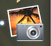 Export soundtrack form Garage Band  into iTunes 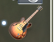 Open up iMovie 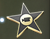 Add photos  they are in the iPhoto Library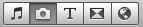 Select all photos  [command] + [A]  or hold down the [Shift] Key to select multiple frames.  Click on bottom right of photo to get edit menu blue thing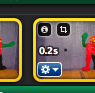 Select ‘Cropping, Ken Burns, & Rotation’.  You need to turn off Ken Burns Effect. Do this by selecting “Fit”Click on just one photo and access edit menu again. This time select “Clip Adjustment.” Make the Duration of each clip 0.1 seconds long.    Be sure to click the box that says “ [   ] Applies to all Still”.Optional,  Add a Video effect, such as Vignette. Add a Title Page by clicking on the [ T ] on the menu 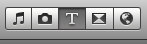 You will need two Title pages, one for movie title, and one for the Scrolling credits. Keep font, colors and effects consistent.  Adjust both title page clips individually to be 2 - 5  seconds long each. Use transitions for different sceans of the movie 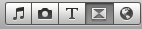 Add Ken Buns Effect to the very last Clip. Go down to the edit menu, on last clip, Select ‘Cropping, Ken Burns, & Rotation’.  Make the green start box the entire photo. Make the red end box a close up of one of the dancing men.  Adjust time on last clip to be 2 seconds long. Go to clip edit menu, select “Clip Adjustment.” *** UnCheck the “[   ] Applies to all Still” box.Watch your movie. Re-Adjust. You can cut out bad pictures and/or repeat the good ones. Add music! Your music clip is in iTunes Library.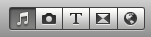 